First Nation, Metis and Inuit Student Affairs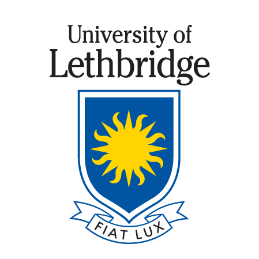 4401 University DriveLethbridge, AB TIK 3M4Culture and Community Resource Fair Registration FormStudent Union BallroomsMarch 5, 2018 10:00am – 3:00pmCompany: ___________________________________________________________________Address: ____________________________________________________________________City: __________________________ Province: ___________Postal Code: _______________       Telephone (business):_____________________ Residence: ___________________________Email: __________________________________	Product/Service: ______________________________________________________________Booth Fees: None - Tables and 2 chairs are available for Community Agencies/Organizations.  Indigenous Artisans are welcomed but must sell ONLY Indigenous arts and crafts.  All participants must pre-register with this completed form by February 16, 2018 to joanna.lavers@uleth.ca  to secure space. All Vendors need to be set up by 9:30 a.m. in the Student Union Ballrooms.You may unload at the 1st Choice Savings Centre or on the lower level of the Student Union Building but you will have to move your vehicle and you are responsible for your own parking fees on campus. The University of Lethbridge is not responsible for lost or stolen items, injury or accident. Thank you for your support and we hope you enjoy the events. Vendor Signature: Date: FNIM Student Affairs Staff: 